May 2018May 2018May 2018May 2018May 2018May 2018SundayMondayTuesdayWednesdayThursdayFridaySaturday293012345May is the traditional month to remember to honor Mary, the mother of Jesus. Pray the rosary for your special intentions.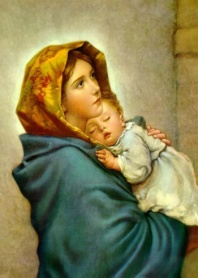 Pray for Mary’s guidance in your life and the lives of your loved ones.For Expectant Mothers and their unborn children.We pray for all those affected by violence and warFirst FridayFor a greaterTrust in the Love of Jesus for you.Sacred Heart of Jesus. I trust in you!First SaturdayMary, mother of the forgotten, help all children who are lost and alone and abandoned.6789101112For our St. Ephrem parish family…for an increase of vocations from St. Ephrem’sWe pray for all priests that they will continue to grow in their fidelity to their callingsFor all Bensalem firefighters-for their safety and in gratitude for their service.For all members of our parish family who are sick and homeboundFor all children at St. Ephrem’s School and their teachersFor all the children who attend St. Ephrems PREP and their teachersFor members of the Teen Group of St. Ephrems-and their families13141516171819Mother’s DayFor all Mothers, both living and deceased, in gratitude for their care for us.For all Bensalem Police men and women—for their safety and for all EMS persons who stand ready to help every day.For our Pope Francis and all bishops—for their perseverance in living the Gospel.For our parish members who have recently died and for those who mourn for them.For all of our parish members who are hospitalized or in rehabilitation centers.For all the imprisoned and for those who work closely with each of them.For all who are in Nursing Homes or in Assisted Living Residence that they are comfortable and at peace.20212223242526Pentecost SundayAsk the Holy Spirit to come to you anew and bring the gifts and fruits of the Spirit to you.Notice the spring flowers---let yourself speak of gratitude to God for the beauty of creation.Listen to the song of the birds today.Thank God for the gift of hearing.Ask a special blessing on all the deaf people.Remember in prayer Monsignor and Father Katziner today.  Thank God for their ministry with us.Thank god for all the children baptized this month at St. Ephrems.  Ask God’s blessing on their parents.Ask God to keep our families safe this coming holiday weekend—that families may be at peace and be safe.Remember to pray especially for all who gave their lives defending our United States of America.2728293031“Do not be anxious… the peace of God will guard your heart.” ~ Phil. 4:6-7Memorial DayFor all of our families today for peace and safe travels.NOTICE HOW KIND PEOPLE ARE TO YOU TODAY…PASS IT ON.PHONE A FRIEND TODAY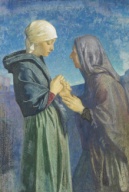 Feast of the VisitationThat we will welcome all people that come across our path today.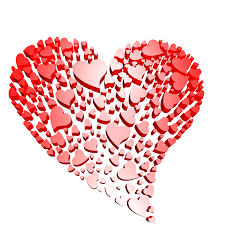 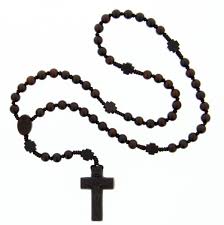 © Calendarpedia®   www.calendarpedia.com© Calendarpedia®   www.calendarpedia.com© Calendarpedia®   www.calendarpedia.com© Calendarpedia®   www.calendarpedia.com© Calendarpedia®   www.calendarpedia.com© Calendarpedia®   www.calendarpedia.comData provided 'as is' without warranty